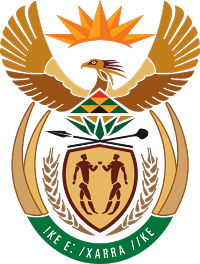 MINISTRY FOR COOPERATIVE GOVERNANCE AND TRADITIONAL AFFAIRSREPUBLIC OF SOUTH AFRICANATIONAL ASSEMBLYQUESTION FOR WRITTEN REPLYQUESTION NUMBER 891 / 2020891.	Mr M G E Hendricks (Al Jama-ah) to ask the Minister of Cooperative Governance and Traditional Affairs:(1)	In light of the fact that the Traditional and Khoisan Leadership Act, Act 3 of 2019, does not recognise Khoi-San kingship and queenship, how will (a) the provisioning of budget be allocated to the Khoi-San tribes and (b) accountability of the budget be determined;(2)	on what date is it envisaged that the handbook will be made available, stipulating clear guidelines of the Government’s expectations of the Khoi-San as traditional leaders;(3)	whether the handbook will be published in Afrikaans, which is a language that the Khoisan people are fluent in; if not, what is the position in this regard; if so, what are the further relevant details? NW1099EREPLY:The information requested by the Honourable Member is not readily available in the Department. The information will be submitted to the Honourable Member as soon as it is availableThank you